Základní škola Rovensko pod Troskami,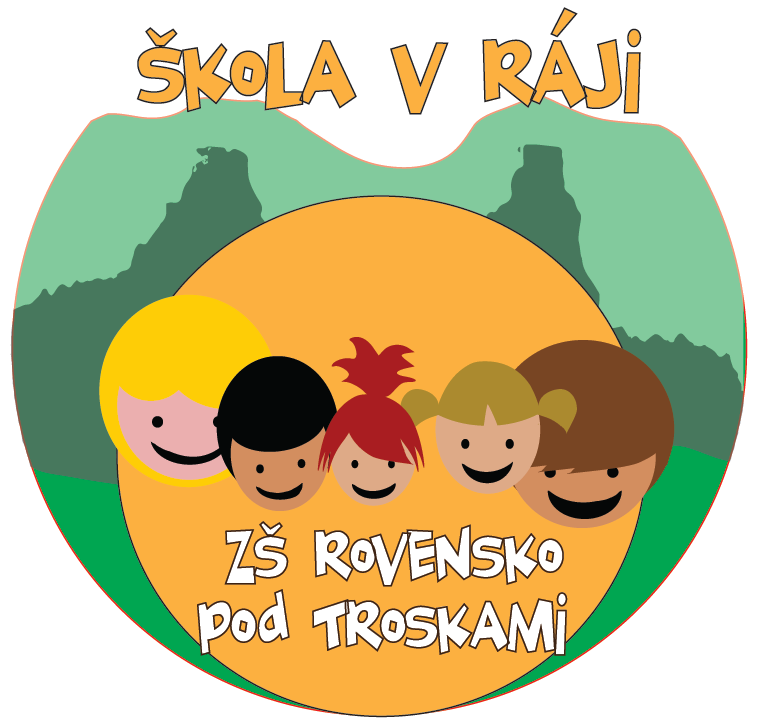 příspěvková organizaceRevoluční 413512 63 Rovensko pod TroskamiTel: 481 382 201E-mail: reditelna@zsrovensko.czWeb: www.zsrovensko.czŽádost o přijetí dítěte k základnímu vzdělávánísp. zn. B. 2.23/S10- zákonný zástupce dítěte:- jméno a příjmení dítěte:- datum narození dítěte:- místo trvalého pobytu:- doručovací adresa, pokud se liší:- telefon, e-mail na zák. zástupce:Žádám o přijetí dítěte …………………………………………  k povinné školní docházce do  Základní školy v Rovensku pod Troskami, příspěvkové organizace,  ve školním roce:___________.Byl jsem poučen o možnosti odkladu školní docházky a možnostech rozvoje dítěte.                                                                                        podpis zákonných zástupců dítěte